«У страха глаза велики» (по картам Проппа).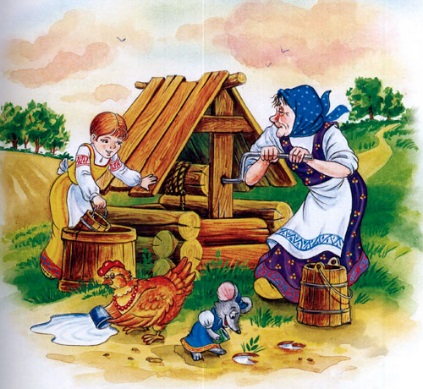 Автор: Ерцалова Татьяна Михайловна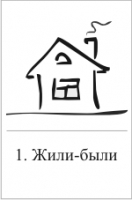 В далёкой деревушке, в маленькой избушке 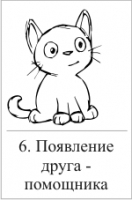 Жила была старушка, с курочкой Хохлушкой.Как пригреет солнышко, разольет веснушкиК ней в гости приезжает внучка - хохотушка. За избушкой огород, а за ним речушка,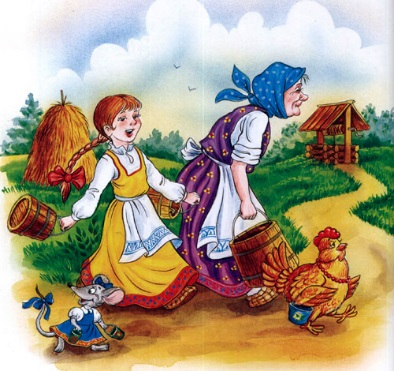 В огороде огурцы, тыква и петрушка,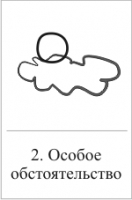 Для полива под   окном – старая кадушка.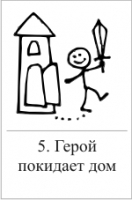 За кадушкою живут мышка и лягушка.Вот закончилась вода в старенькой кадушкеВместе по воду пошли к маленькой речушке: 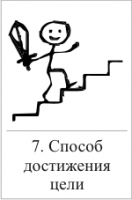 Хохотушка, бабушка, мышка и лягушка. Распевая весело славные частушки. У дорожки, у тропы яблонька стояла,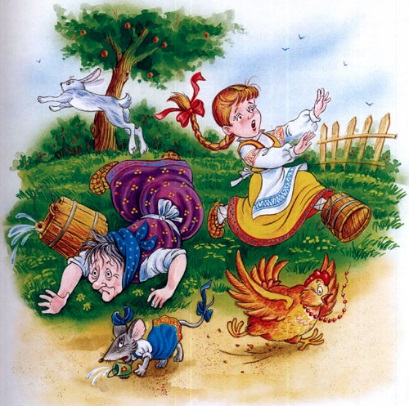 Под деревом зайчиха фрукты собирала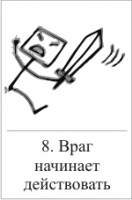 В это время яблоко ветром оторвало – Со всего размаху зайчихе в лоб попало.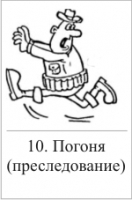 Зайчиха испугалась прыгнула в сторонкуНаткнулась на лягушку, сбила старушонку, Ведра покатились, за зайкою вдогонку. На внучку натолкнулись, стукнули мышонка.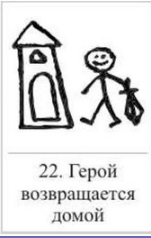 Старушка с перепугу бросились в избушку, 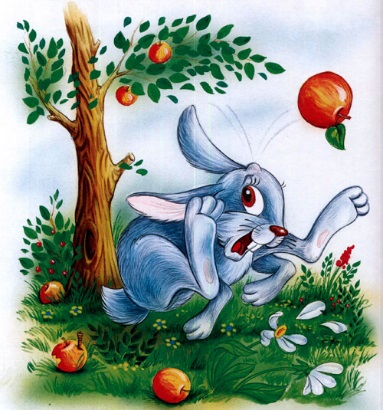 Лягушка вместе с мышкой прыгнули в кадушку. Внучке не до смеха – помчалась по дорожке, 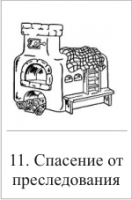 Растеряла ленты, сережки и сапожки.Об курочку споткнулась, громко закричала. И курочку Хохлушку криком напугала!.. 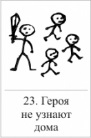 Вот сидит на лавочке бабушка старушка, Со слезами говорит курочке Хохлушке:– На меня медведь напал, чуток не задавил, 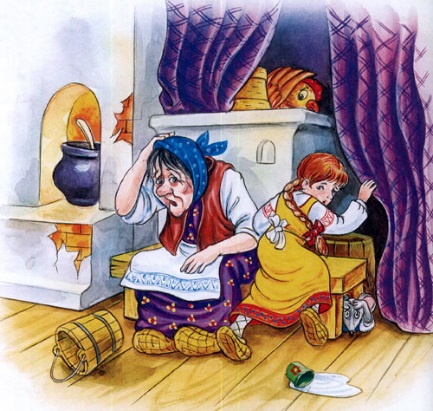 Если бы не убежала – точно проглотил.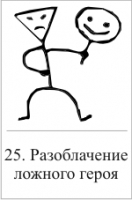 – Не медведь на нас напал, – внучка заявляет –  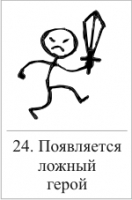 Думала, клыкастый волк точно растерзает. – Полосатый кот соседский когти распустил, – В бочке, весь дрожа от страха, мышонок говорил. – Это цапля остроклюв, – спорила лягушка.Страху натерпелись! – жалеет их Хохлушка.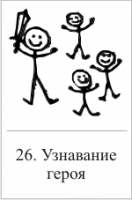 Зайка бедный под кустом колотится дрожит, 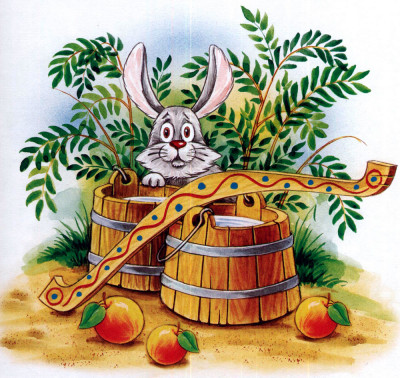 Слушает никто за ним по следу не бежит? – Эй ату его ату! – он слышит голоса,Три охотника стреляли, натравили пса…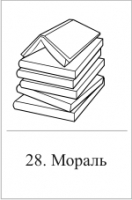 Говорят: «Глаза у страха очень велики».Мчатся ужас и отвага наперегонки. Если страшно, не спеши убегать куда-то, Разберись – кто впереди: волк или зайчата?